FINAL SUMMARY RECORD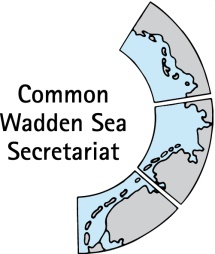 Ad hoc Working Group Swimway (WG-Swimway 21-1) 03 February 2021OnlineVersion 25/08/2021/ Final versionOpening of the Meeting and adoption of the AgendaThe meeting was opened by the chairperson, Mr Kellermann, at 10:00 on 03 January 2021. He thanked CWSS for hosting the online meeting by MS Teams. The chair passed apologies from Eva Lages who could not join the meeting, as well as from Ralf Vorberg, as his contract had ended in 2020. Martha Buitenkamp and Paddy Walker Dutch joined the meeting at 10:30, Andreas Dänhardt at 11:00. The chairperson welcomed Ms Walker and Mr Dänhardt as invited guests to the meeting A list of participants is in Annex 1The ad hoc WG-Swimway noted the information and adopted the draft agenda of the meeting (Annex 2). Adoption of the draft summary recordDocument: WG-Swimway21-1-2-SR20-4.docxThe group adopted the document.AnnouncementsGermanyPhD Julia Friese (University Hamburg) has successfully defended her PhD thesis. Andreas Dänhardt will share the written thesis with the group.CWSSNext Wadden Sea Board (WSB) meeting is on 4 March 2021 (shifted from November 2020). The originally planned April 2021WSB meeting was cancelled.Successor of the retired Gerold Lüerssen at the CWSS is Ms Kristine Meise. Ms Marine Perrin (intern at CWSS 2020) has joined the CWSS team on a short-term contract until April 2021.The group noted the informationSWIMWAY projectsMr Jørgensen reported on follow-up activities for the rejected Velux foundation proposal. For an update of the proposal, strengthening of the trilateral angle is planned, e.g., by connecting better to the German bottleneck proposal. The consortium will meet in February 2021 and a liaison with the German colleagues will be established.In addition, a new project on invasive species and related action plan of the Marine Strategy Framework Directive (MSFD) is planned, which will have a relation to fish.Adi Kellermann and Andreas Dänhardt reported that the German bottleneck proposal is facing a projected lower availability of budget in the call. In parallel, sources for co-funding are being investigated. A connection to the Danish project (see above) is welcome and will be sought by Andreas Dänhardt, Adi Kellermann and the Danish consortium (contact TBD by Henrik Jørgensen). Ingrid Tulp reported on on-going work of five PhDs in the Dutch Waddentools project, on a range of topics from fish in environment and pelagic fish to tracking large fish. At NIOZ, a proposal to the EU H2020 call green deal (REST SEA) has been submitted. This project includes a case study on interaction of fish and birds (with Dutch company SOVON). Paddy Walker reported on the initiative towards a trilateral project, which was originally planned for submission to a Biodiversa call, which appeared incompatible to the project plans. A multi-layered approach of four modules has been prepared, of which one or all could be selected for upcoming calls, which are being investigated. The consortium is very engaged and will meet on 16 February 2021 to discuss possible submission(s) in 2021. Katja Heubel reported on a proposal ISEAL within the Deutsche Allianz Meeresforschung (DAM) call of the German Ministry. The project is on food webs in national parks and also contains a work package on fish monitoring data and their integration to food webs Katja would host the fish part of the project. Adi Kellermann added that another DAM project with fish relation (Coastal Futures) is currently under review.Adi Kellermann reported on a debate on research projects in the programming committee for the trilateral research agenda. Possibly, the committee would welcome research proposals related to the Trilateral Research Agenda from the Swimway group and other monitoring activities. Rainer Borcherding reported on a project planned by Schutzstation Wattenmeer, WWF and Schleswig-Holstein shrimp POs on monitoring bycatch in shrimp fishery. The proposal will be submitted to the Schleswig-Holstein Krabbenbeirat.Christian Abel commented that there is an on-going project on bycatch by the Thünen Institute (CRANIMPACT). The group noted the informationSWIMWAY pillar: MonitoringDocument: WG-Swimway20-4-5-Monitoring sub-unitThe chair informed on the workshop of the subgroup fish monitoring on 4 February 2021, with the aim to develop a plan to achieve a harmonized monitoring programme for fish under TMAP. He expects two or three meetings with final results before the summer break 2021.The group noted the informationSWIMWAY pillar: PoliciesDocument: WG-Swimway21-1-6-Summary-policy.docxPolicy statementCWSS informed on the outcome of the recent Task Group Management meeting (TG-M 21-1), in which TG-M agreed on the policy statement. TG-M agreed to submit this to WSB 32 with reference to the Swimway pillar policy and the development process in the cover note, which will be drafted by Marina Sanns and CWSS. CWSS will format the document.The group noted the information and requested to be informed on the cover note. The group agreed on authorship by WG-Swimway. Minor editorials (image caption, table 2) will be completed by CWSS in collaboration with Martha Buitenkamp and Paddy Walker. Main policy reviewCWSS informed on the request by the Dutch TG-M member Karst Jaarsma at TG-M 21-1, to re-open discussions on the agreement of TG-M 20-4 “to use the main policy document as valuable background document for internal use only. The document should not be further elaborated”. Background was the request by Dutch Swimway colleagues to use the main document for policy comparison and discussion in the Netherlands. In TG-M 21-1, CWSS reminded on procedural conflicts, as agreements of the WG-Swimway to further work on this document were overturned by this TG-M decision. Marina Sanns had responded in TG-M 21-1 that there are still flaws in the part of the document concerning regulations in Germany and that therefore that should not be used. As the document comprises international regulations, but not national implementations, a direct comparison of the three states is difficult and would need more explanation. As a result, TG-M had reaffirmed the agreement of TG-M 20-4, yet the Dutch part of the main document may be used.Adi Kellermann reminded on the generous offer by Martha Buitenkamp and Paddy Walker to work on the main document, and the unsatisfactory situation that agreements at WG-Swimway 20-4 were overturned by TG-M. Marina Sanns reminded on the lack of resources in Schleswig-Holstein to continue working on this document. Andreas Dänhardt recalled the large amount of work which went into the document on contract and voluntary basis. Therefore, he suggested a statement on reasons for the rejection of the document and an indication of errors therein. This was backed by several group members.CWSS reminded on the decision at TG-M level which means that WG-Swimway does not have a mandate to continue working on the main document. On the other hand, the apparent unsatisfaction with the procedure and outcome by authors and WG-Swimway members should be addressed.The group noted the information and agreed that the chair together with Martha Buitenkamp, Paddy Walker and Marina Sanns would consult on next steps.Quality Status Report (QSR)Document: WG-Swimway20-4-7-QSR-templateThe chair reported on the Task Group Monitoring and Assessment (TG-MA) meeting in January 2021. TG-MA had agreed on a timeline for Quality Status Report (QSR) thematic reports. A first draft is planned for 1 June 2021, the final draft for 15 October 2021, discussion and presentation at the International Scientific Wadden Sea School (ISWSS) on 30 November – 3 December. Currently, 10 – 11 thematic reports are planned to be updated and/or re-written in the course of 2021. Under lead by Ingrid Tulp and Andreas Dänhardt, potential authors of a QSR thematic report on fish have put together a list of estimated resources (hours per topic), which comprises the amount of hours needed to provide a chapter of the same quality as in the 2017 report. Authors were selected based on demands for a trilateral fish report. Time estimates are given with experiences of the 2017 report. Lower ambitions, e.g., less time series, may lower the estimate of resources.Ingrid Tulp noted the tight timing with a first draft by June 2021. One strong factor in the estimated list of resources is time for data collection from different sources and compilation of different datasets. A trilateral dataset would substantially reduce time and resources needed. CWSS suggested adding this to the monitoring workshop on 4 February 2021.The group thanked the authors for the compilation of resources and underlined their support for a proper fish thematic report. CWSS will hand the list to the respective secretary for discussion with the focal points. Roadmap, Terms of Reference and future constituency: Documents: WG-Swimway21-1-8-1 Terms of Reference.docx, WG-Swimway21-1-8-2-roadmap.docx WG-Swimway21-1-8-3-Progress report.docxWWF had submitted change requests to the Terms of Reference (ToR) for a future Expert Group (EG)-Swimway by mail.WG-Swimway approved the changes by TG-M to the ToR EG- Swimway and its submission to the WSB 32 until 11 February 2021. The chair will contact WWF to give feedback on changes.WG-Swimway acknowledged achievements of the group by reviewing the roadmap 2020 and the final report WG-Swimway (deliverable 3 of ToR WG-Swimway). The group further agreed to finalise the final report by adding a link to the Swimway conference report, the process of the policy review, as well as further additions to be sent by mail to the chair.Any Other Business and next meetingAOB 1: Microsite SwimwayCWSS informed about completion of the template for microsites (Wadden Sea Flyway Initiative), so that the Swimway microsite can be developed in parallel. Input by WG-Swimway on construction and content is welcome.The group noted the information and agreed to share material (e.g., images) with CWSS. AOB 2: ISWSS: Ms Sanns informed on progress with the International Scientific Wadden Sea Symposium (ISWSS), which was shifted to end 2021. Most registered participants and persons, who submitted an abstract, have confirmed their participation and to keep their submission also at the new dates.  The organizers team will make the final decision on lectures & posters and the National Park Authority will contact the authors by the end of February. Planning continues with the hope to have a face-to-face event. A decision about an alternative format must be made in due course.AOB 3: European Maritime Day in Den Helder, 20-21 May 2021CWSS inquired if any activities are planned for the EMD 2021, which will be held in Den Helder (Wadden Sea) and online. https://ec.europa.eu/maritimeaffairs/maritimeday/index_en, https://ec.europa.eu/maritimeaffairs/maritimeday/conference_en, https://ec.europa.eu/maritimeaffairs/maritimeday/news/submit-your-event-be-part-european-maritime-day-my-country-2021-2020-12-18_en WG-Swimway noted the information.Next meeting:WG-Swimway agreed to suggest four meetings per year, with the addition of topical meetings as appropriate. The next meeting is envisaged in the frame of 12 – 14 April 2021, for which CWSS will prepare a doodle. ClosingThe meeting was be closed by the chair Adi Kellermann at 12:45 hours on 03 February 2021.  Thanks to CWSS and to all for contributions.ANNEX 1: List of participantsLIST OF PARTICIPANTSAd hoc Working Group Swimway (WG-Swimway 21-1) 03 February 2021OnlineANNEX 2: Agenda FINAL AGENDAAd hoc Working Group Swimway (WG-Swimway 21-1) 03 February 2021OnlineOpening of the Meeting and adoption of the AgendaThe meeting will be opened by the Chairperson at 10:00 on 03 February 2021. WG-Swimway will be invited to adopt the draft agenda of the meeting.Adoption of the draft summary recordDocuments: WG-Swimway21-1-2-SR20-4.docxProposal: Adopt the draft Summary Records of WG-Swimway 20-4.[Announcements]Meeting participants are invited to hand in their information to CWSS until 1 January 2021. The document will be shared before the meeting. Ten minutes will be given for questions during the meeting. Proposal: Note the informationSWIMWAY projectsUpdate on SWIMWAY projects and new proposal initiatives in DK, D, NL [Ingrid, Henrik, Andreas] Proposal: Note the informationSWIMWAY pillar: Monitoring Information on monitoring sub-group & time-line [Adi] Proposal: Note the informationSWIMWAY pillar: PoliciesDocuments: WG-Swimway21-1-6-Summary-policy.docxFeedback of the Task Group Management (TG-M)Proposal: Note the information Quality Status ReportInformation by Task Group Monitoring and Assessment (TG-MA) [Adi]Overview on status for thematic report fish [Authors]Proposal: Note the informationRoadmap, Terms of Reference and future constituency Document: WG-Swimway21-1-8-1 Terms of Reference.docx, WG-Swimway21-1-8-2-roadmap.docx WG-Swimway21-1-8-3-Final report.docxDiscuss changes to Terms of Reference and give feedback to TG-M [Adi]Proposal: Agree on ToR, submit to TG-M with the aim to submit to WSB 32 until 11 February 2021Discuss roadmap [Adi]Proposal: Agree on roadmapInform and add to progress report WG-Swimway [Adi]Proposal: Note the progress reportAny Other Business and next meetingDiscuss any other business (AOB) and next meeting. AOB 1: Microsite Swimway [Julia]AOB 2: ISWSS [Marina]AOB 3: EMD 2021Proposal: Note the informationClosingThe meeting will be closed no later than 13:00 hours on 03 February 2021.ANNEX 3: Action items arising from WG-Swimway 21-1ACTION ITEMSAd hoc Working Group Swimway (WG-Swimway 21-1) 03 February 2021OnlineChairChairMr Adi Kellermann (Chair)Kellermann-ConsultantsOstdeutsche Str. 28D-25840 FriedrichstadtPhone: +49 4881610E-Mail: akellerman@t-online.deDenmarkDenmarkMr Henrik G. Pind Jørgensen Environment Protection Agency  Skovridervej 3, ArnumDK-6510 Gramphone: +45 (0) 72 54 34 44E-Mail: hepgj@mst.dkMr Morten FrederiksenMinistry of Environment and FoodEnvironmental Protection Agency  Skovridervej 3, ArnumDK-6510 GramPhone: +45 93 59 71 00E-Mail: mofre@mst.dkGermanyGermanyMs Marina SannsSchloßgarten 1D 25832 Tönning Phone: +49 486161645 E-Mail: Marina.Sanns@lkn.landsh.deMr Christian AbelNational Park Authority Lower Saxony Virchowstr. 1D 26382 WilhelmshavenPhone: +49 (0) 4421 911xxE-Mail: christian.abel@nlpv-wattenmeer.niedersachsen.de Mr Rainer BorcherdingSchutzstation WattenmeerHafenstr. 3D - 25813 HusumPhone: +49 4841 6685-42 Fax: 6685-39E-Mail: r.borcherding@schutzstation-wattenmeer.de NetherlandsNetherlandsMs Martha Buitenkamp Programma naar een Rijke WaddenzeeBrusselseweg 6NL - 9321 TN Peize Phone: +31 (0) 621578477
E-Mail: m.buitenkamp@anantis.nl  Ms Ingrid TulpWageningen, University & Research (WUR) Dept. Wageningen Marine ResearchPostbus 68NL-1970 AB IjmuidenPhone:+31 (317) 487112E-Mail: ingrid.tulp@wur.nl Participants from advisors to WSB and external expertsParticipants from advisors to WSB and external expertsSecretarySecretaryMs Julia BuschCommon Wadden Sea SecretariatInvited GuestInvited GuestMs Paddy Walker laterTethys: aquatic ecosystem adviceMûnebuorren 25NL 9132 EJ, EngwierumPhone: +31622278193E-Mail: tethysadvice@gmail.comMr Andreas Dänhardt Phone: +49 179 5171539E-Mail: andreas@daenhardt.com  Ms Katja HeubelChristian-Albrechts-Universität zu KielForschungs- und Technologiezentrum Westküste (FTZ)Hafentörn 125761 BüsumPhone: +49 4834 604 203E-Mail: heubel@ftz-west.uni-kiel.deAction #Agenda itemActions agreed uponPerson responsibleDeadline16Share cover note for policy statement with WG-Swimway and submit to WSB 32CWSS, Marina 2021-02-1126Finalise formatting of above documentCWSS2021-02-1136Consult on next steps for main policy documentChair, Marina, Martha, Paddy47Pass list of resources to secretary of TG-MA and inform Swimway authors on outcome and budgetCWSSASAP57Start with QSR thematic report on fish upon clarification of budgetQSR authorsASAP68Submit ToR for EG-Swimway to WSB 32CWSS2021-02-1178Feedback on ToR to WFFchair2021-02-0388Finalise the final report by adding a link to the Swimway conference report, the process of the policy review, as well as further additions to be sent by mail to chair.chairASAP99Proceed with microsite Swimway as plannedCWSS109Prepare a doodle for the next meetingCWSSMarch 2021PENDING FROM PREVIOUS MEETINGSPENDING FROM PREVIOUS MEETINGSPENDING FROM PREVIOUS MEETINGSPENDING FROM PREVIOUS MEETINGSPENDING FROM PREVIOUS MEETINGS20-4/4Share information on PhDs, projects an measures with each other.allEach meeting20-4/4Send regular updates of project inventory to CWSS in the document formatallEach meeting20-4/7Discuss compiling national policies in 2021.allNext meeting20-4/8Support and possibly review the QSR thematic report on fish.Swimway groupCompletion of QSR report